SHIPPERS LETTER OF INSTRUCTION     	     AIRFREIGHT EXPORTNOTE  :  UNDER CUSTOMS REGULATIONS, WE REQUIRE A COPY OF YOUR COMMERCIAL INVOICE TO BE ON FILE  BEFORE WE CAN COMMENCE EXPORT CLEARANCE FORMALITIES.SHIPPERSHIPPERA.B.N. A.B.N. A.B.N. A.B.N. A.B.N. A.B.N. POWERHOUSE INTERNATIONAL (WA) PTY LTD PERTH OFFICE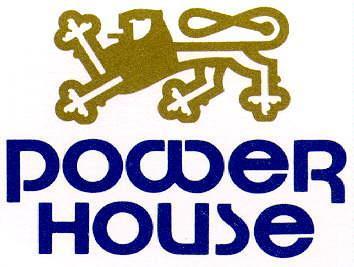 Phone   :  (08) 9353 3622Fax       :  (08) 9353 3272POWERHOUSE INTERNATIONAL (WA) PTY LTD PERTH OFFICEPhone   :  (08) 9353 3622Fax       :  (08) 9353 3272POWERHOUSE INTERNATIONAL (WA) PTY LTD PERTH OFFICEPhone   :  (08) 9353 3622Fax       :  (08) 9353 3272POWERHOUSE INTERNATIONAL (WA) PTY LTD PERTH OFFICEPhone   :  (08) 9353 3622Fax       :  (08) 9353 3272POWERHOUSE INTERNATIONAL (WA) PTY LTD PERTH OFFICEPhone   :  (08) 9353 3622Fax       :  (08) 9353 3272POWERHOUSE INTERNATIONAL (WA) PTY LTD PERTH OFFICEPhone   :  (08) 9353 3622Fax       :  (08) 9353 3272POWERHOUSE INTERNATIONAL (WA) PTY LTD PERTH OFFICEPhone   :  (08) 9353 3622Fax       :  (08) 9353 3272POWERHOUSE INTERNATIONAL (WA) PTY LTD PERTH OFFICEPhone   :  (08) 9353 3622Fax       :  (08) 9353 3272CONSIGNEECONSIGNEECONSIGNEECONSIGNEECONSIGNEECONSIGNEECONSIGNEECONSIGNEENOTIFY PARTYNOTIFY PARTYNOTIFY PARTYNOTIFY PARTYVESSEL/VOYVESSEL/VOYVESSEL/VOYVESSEL/VOYVESSEL/VOYVESSEL/VOYVESSEL/VOYVESSEL/VOYE.T.D.E.T.D.E.D.N.E.D.N.ORIGIN PORTORIGIN PORTORIGIN PORTORIGIN PORTDESTINATION PORTDESTINATION PORTDESTINATION PORTDESTINATION PORTDESTINATION PORTDESTINATION PORTSHIPPERS REF.SHIPPERS REF.MARKS & NOSNO. OF FULL CONTAINERS,  PALLETS OR OUTER PACKSNO. OF FULL CONTAINERS,  PALLETS OR OUTER PACKSNO. OF FULL CONTAINERS,  PALLETS OR OUTER PACKSNO. OF FULL CONTAINERS,  PALLETS OR OUTER PACKSNO. OF FULL CONTAINERS,  PALLETS OR OUTER PACKSNO. OF CARTONS OR INNER PACKSNO. OF CARTONS OR INNER PACKSNO. OF CARTONS OR INNER PACKSWEIGHTWEIGHTCUBICMARKS & NOSFULL DESCRIPTION OF GOODSFULL DESCRIPTION OF GOODSFULL DESCRIPTION OF GOODSFULL DESCRIPTION OF GOODSFULL DESCRIPTION OF GOODSFULL DESCRIPTION OF GOODSFULL DESCRIPTION OF GOODSFULL DESCRIPTION OF GOODSWEIGHTWEIGHTCUBICPLEASE INDICATE WHICH CHARGES YOU HAVE ALLOWED FOR IN YOUR INVOICE VALUE AND WHICH CHARGES WILL BE PAID FOR BY YOUR OVERSEAS CUSTOMER.PLEASE INDICATE WHICH CHARGES YOU HAVE ALLOWED FOR IN YOUR INVOICE VALUE AND WHICH CHARGES WILL BE PAID FOR BY YOUR OVERSEAS CUSTOMER.PLEASE INDICATE WHICH CHARGES YOU HAVE ALLOWED FOR IN YOUR INVOICE VALUE AND WHICH CHARGES WILL BE PAID FOR BY YOUR OVERSEAS CUSTOMER.PLEASE INDICATE WHICH CHARGES YOU HAVE ALLOWED FOR IN YOUR INVOICE VALUE AND WHICH CHARGES WILL BE PAID FOR BY YOUR OVERSEAS CUSTOMER.PLEASE INDICATE WHICH CHARGES YOU HAVE ALLOWED FOR IN YOUR INVOICE VALUE AND WHICH CHARGES WILL BE PAID FOR BY YOUR OVERSEAS CUSTOMER.PLEASE INDICATE WHICH CHARGES YOU HAVE ALLOWED FOR IN YOUR INVOICE VALUE AND WHICH CHARGES WILL BE PAID FOR BY YOUR OVERSEAS CUSTOMER.PLEASE INDICATE WHICH CHARGES YOU HAVE ALLOWED FOR IN YOUR INVOICE VALUE AND WHICH CHARGES WILL BE PAID FOR BY YOUR OVERSEAS CUSTOMER.PLEASE ANSWER ALL OF THE FOLLOWING QUESTIONS.PLEASE ANSWER ALL OF THE FOLLOWING QUESTIONS.PLEASE ANSWER ALL OF THE FOLLOWING QUESTIONS.PLEASE ANSWER ALL OF THE FOLLOWING QUESTIONS.PLEASE ANSWER ALL OF THE FOLLOWING QUESTIONS.ITEMITEMITEMSHPRSHPRCNEECNEEINCO TERMS FOR THIS SHIPMENT ?INCO TERMS FOR THIS SHIPMENT ?INCO TERMS FOR THIS SHIPMENT ?INCO TERMS FOR THIS SHIPMENT ?LOCAL CARTAGELOCAL CARTAGELOCAL CARTAGEARE GOODS OF AUSTRALIAN ORIGIN ?ARE GOODS OF AUSTRALIAN ORIGIN ?ARE GOODS OF AUSTRALIAN ORIGIN ?ARE GOODS OF AUSTRALIAN ORIGIN ?DOCUMENTATION / EXIT ENTRYDOCUMENTATION / EXIT ENTRYDOCUMENTATION / EXIT ENTRYIF SO, WHICH STATE WERE THEY MADE ?IF SO, WHICH STATE WERE THEY MADE ?IF SO, WHICH STATE WERE THEY MADE ?IF SO, WHICH STATE WERE THEY MADE ?OTHER FOB CHARGESOTHER FOB CHARGESOTHER FOB CHARGESIF NOT, COUNTRY OF ORIGINIF NOT, COUNTRY OF ORIGINIF NOT, COUNTRY OF ORIGINIF NOT, COUNTRY OF ORIGINAIR FREIGHTAIR FREIGHTAIR FREIGHTDO YOU REQUIRE A DUTY DRAWBACK ?DO YOU REQUIRE A DUTY DRAWBACK ?DO YOU REQUIRE A DUTY DRAWBACK ?DO YOU REQUIRE A DUTY DRAWBACK ?OVERSEAS CLEARANCE / DELIVERYOVERSEAS CLEARANCE / DELIVERYOVERSEAS CLEARANCE / DELIVERYIS THERE A LETTER OF CREDIT ?IS THERE A LETTER OF CREDIT ?IS THERE A LETTER OF CREDIT ?IS THERE A LETTER OF CREDIT ?OVERSEAS DUTY / TAXES (IF ANY)OVERSEAS DUTY / TAXES (IF ANY)OVERSEAS DUTY / TAXES (IF ANY)ARE THESE DANGEROUS GOODS ?ARE THESE DANGEROUS GOODS ?ARE THESE DANGEROUS GOODS ?ARE THESE DANGEROUS GOODS ?PICK UP INFORMATION (IF DIFFERENT FROM SHIPPER’S ADDRESS AS SPECIFIED ABOVE):CARGO IS READY ON –
 SPECIAL HANDLING / ADDITIONAL INFORMATION :PICK UP INFORMATION (IF DIFFERENT FROM SHIPPER’S ADDRESS AS SPECIFIED ABOVE):CARGO IS READY ON –
 SPECIAL HANDLING / ADDITIONAL INFORMATION :PICK UP INFORMATION (IF DIFFERENT FROM SHIPPER’S ADDRESS AS SPECIFIED ABOVE):CARGO IS READY ON –
 SPECIAL HANDLING / ADDITIONAL INFORMATION :PICK UP INFORMATION (IF DIFFERENT FROM SHIPPER’S ADDRESS AS SPECIFIED ABOVE):CARGO IS READY ON –
 SPECIAL HANDLING / ADDITIONAL INFORMATION :PICK UP INFORMATION (IF DIFFERENT FROM SHIPPER’S ADDRESS AS SPECIFIED ABOVE):CARGO IS READY ON –
 SPECIAL HANDLING / ADDITIONAL INFORMATION :PICK UP INFORMATION (IF DIFFERENT FROM SHIPPER’S ADDRESS AS SPECIFIED ABOVE):CARGO IS READY ON –
 SPECIAL HANDLING / ADDITIONAL INFORMATION :PICK UP INFORMATION (IF DIFFERENT FROM SHIPPER’S ADDRESS AS SPECIFIED ABOVE):CARGO IS READY ON –
 SPECIAL HANDLING / ADDITIONAL INFORMATION :THE SHIPPER HEREBY DECLARES :That the particulars detailed on this Letter of Instruction are, to the best of our knowledge, complete and accurate. Any collect charges not paid for by the consignee will be for the account of the shipper. Any charges incurred, that have not been specifically indicated as collect, will be for the account of the shipper. We are aware of and accept the Standard Trading Terms & Conditions of Powerhouse International Pty Ltd. We are also aware of, and accept, the Conditions of Carriage as stipulated on the reverse of the Powerhouse Bill of Lading (when issued)and which is available upon request.SIGNED ON BEHALF OF THE SHIPPERBY     : DATE :  
THE SHIPPER HEREBY DECLARES :That the particulars detailed on this Letter of Instruction are, to the best of our knowledge, complete and accurate. Any collect charges not paid for by the consignee will be for the account of the shipper. Any charges incurred, that have not been specifically indicated as collect, will be for the account of the shipper. We are aware of and accept the Standard Trading Terms & Conditions of Powerhouse International Pty Ltd. We are also aware of, and accept, the Conditions of Carriage as stipulated on the reverse of the Powerhouse Bill of Lading (when issued)and which is available upon request.SIGNED ON BEHALF OF THE SHIPPERBY     : DATE :  
THE SHIPPER HEREBY DECLARES :That the particulars detailed on this Letter of Instruction are, to the best of our knowledge, complete and accurate. Any collect charges not paid for by the consignee will be for the account of the shipper. Any charges incurred, that have not been specifically indicated as collect, will be for the account of the shipper. We are aware of and accept the Standard Trading Terms & Conditions of Powerhouse International Pty Ltd. We are also aware of, and accept, the Conditions of Carriage as stipulated on the reverse of the Powerhouse Bill of Lading (when issued)and which is available upon request.SIGNED ON BEHALF OF THE SHIPPERBY     : DATE :  
THE SHIPPER HEREBY DECLARES :That the particulars detailed on this Letter of Instruction are, to the best of our knowledge, complete and accurate. Any collect charges not paid for by the consignee will be for the account of the shipper. Any charges incurred, that have not been specifically indicated as collect, will be for the account of the shipper. We are aware of and accept the Standard Trading Terms & Conditions of Powerhouse International Pty Ltd. We are also aware of, and accept, the Conditions of Carriage as stipulated on the reverse of the Powerhouse Bill of Lading (when issued)and which is available upon request.SIGNED ON BEHALF OF THE SHIPPERBY     : DATE :  
THE SHIPPER HEREBY DECLARES :That the particulars detailed on this Letter of Instruction are, to the best of our knowledge, complete and accurate. Any collect charges not paid for by the consignee will be for the account of the shipper. Any charges incurred, that have not been specifically indicated as collect, will be for the account of the shipper. We are aware of and accept the Standard Trading Terms & Conditions of Powerhouse International Pty Ltd. We are also aware of, and accept, the Conditions of Carriage as stipulated on the reverse of the Powerhouse Bill of Lading (when issued)and which is available upon request.SIGNED ON BEHALF OF THE SHIPPERBY     : DATE :  
